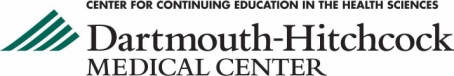 
Continuing Medical Education 
Accreditation and Credit Designation Statements
BOTH the accreditation statement and the credit designation statement must be included on brochures or letters mentioning CME Credit for educational activities. Do not send to press the brochure or letter until you have received approval from the Center for Continuing Education and the correct number of credits is calculated. Directly Sponsored Activities:
The Accreditation statement is: Dartmouth-Hitchcock is accredited by the Accreditation Council for Continuing Medical Education to provide continuing medical education for physicians. The Credit Designation statement is:Dartmouth-Hitchcock designates this live activity for a maximum of XXX AMA PRA Category 1 Credits™. Physicians should claim only the credit commensurate with the extent of their participation in the activity. Revised: 06/16